           Kód:Vydeľ. Ak je nesprávne uvedený zvyšok, prečiarkni ho a napíš správny.a)  65 : 8 = ........, zvyšok 9                          b)  54 : 7 = ........, zvyšok 5

Ferko Učenlivý rád vo voľnom čase lúšti hlavolamy. Zisti, koľko ich za posledné dva týždne vylúštil, ak vieš, že každý pracovný deň vylúštil dva, v sobotu 5 a v nedeľu namiesto toho chodí športovať.Odpoveď: Ferko za posledné 2 týždne vylúštil ............... hlavolamov.V triede je 28 žiakov. Každý z nich sa učí aspoň jeden z jazykov angličtina a španielčina.  25 žiakov sa učí anglický jazyk, 13 žiakov sa učí španielsky jazyk. Koľko žiakov sa učí oba jazyky? Môžeš si pomôcť označovaním žiakov, je ich presne 28:Odpoveď:  Počet žiakov, ktorí sa učia oba jazyky, je..............................Top of FormVypočítaj:      (5.5-5:5) + 555=Vydeľ a urob skúšku:  1230 : 6 =                                                                 Skúška:Bottom of FormTop of FormBottom of FormTop of FormBottom of FormPeter, Jozef a Karol majú spolu 23 €. Koľko eur budú mať spolu, ak nič neminú a každému z nich babka ešte pridá 9 €?Odpoveď: Spolu budú mať ........... €.Dĺžky úsečiek AB a CD sú 72 dm a 18 cm. Aký je súčet a aký je rozdiel týchto dĺžok?
Odpoveď: Súčet dĺžok úsečiek je ........ cm a rozdiel dĺžok úsečiek je .......... cm.Zaokrúhli na: a) tisícky 22444b) desiatky 897
Top of FormNa číselnej osi znázornite všetky čísla, pre ktoré platí podmienka, že sú väčšie ako 5 a zároveň menšie ako 13.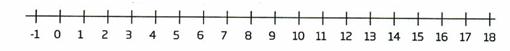 Ak dvojnásobok najmenšieho dvojciferného čísla zmenšíme o dva, dostaneme číslo .............TU ZAPÍŠ VÝPOČET: